02054  《证券投资分析》 导学方案          张艳娥一、课程性质及目标证券投资分析是金融专业证券投资方向的专业限选课，本课程4学分，72课时，开设一学期。通过本课程的学习，不仅使学生了解我国证券市场的基本情况、运作机制和发展变化，还促使学生在熟练证券投资工具的种类、特点的基础上，结合对证券投资的基础面因素和多种技术指标的分析，掌握证券投资的基本技巧，从而为从事实际证券投资分析工作打下坚实的业务基础。二、教学考核“证券投资分析课程组”每学期统一布置4次作业。本课程期末成绩的计算是：期末考试成绩占50%，平时作业成绩占50%。三、导学方案第一步，打开国家开放大学学习平台，选择学生登录。第二步，请输入用户名（学号）和密码（出生年月）八位数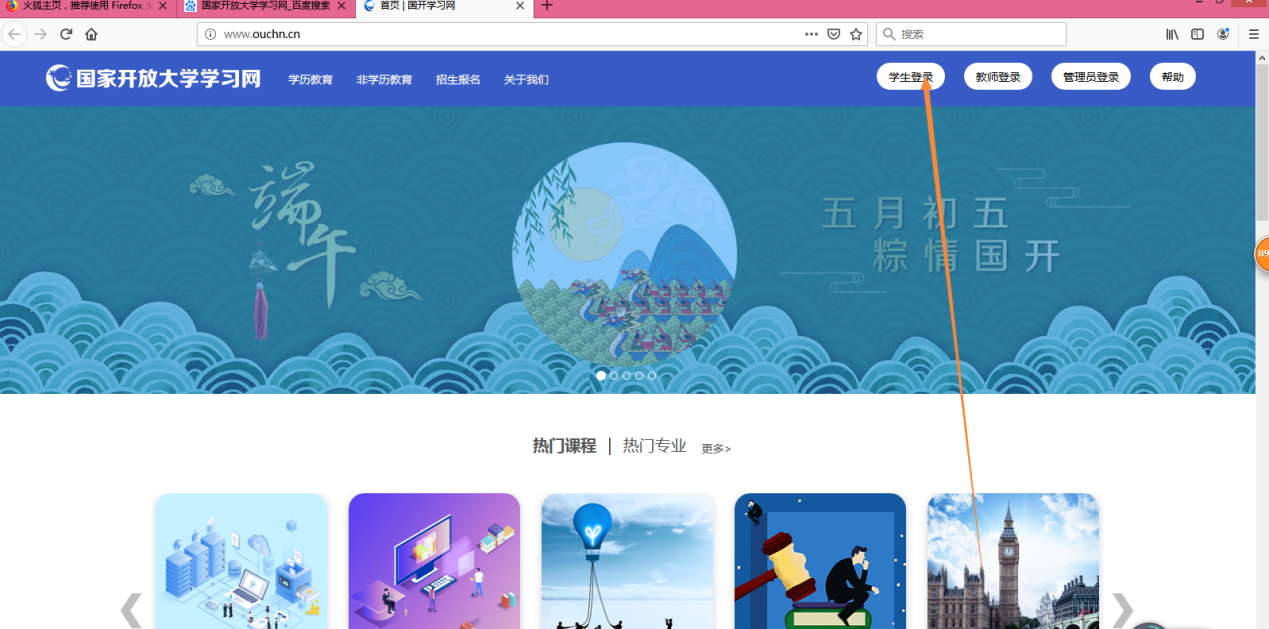 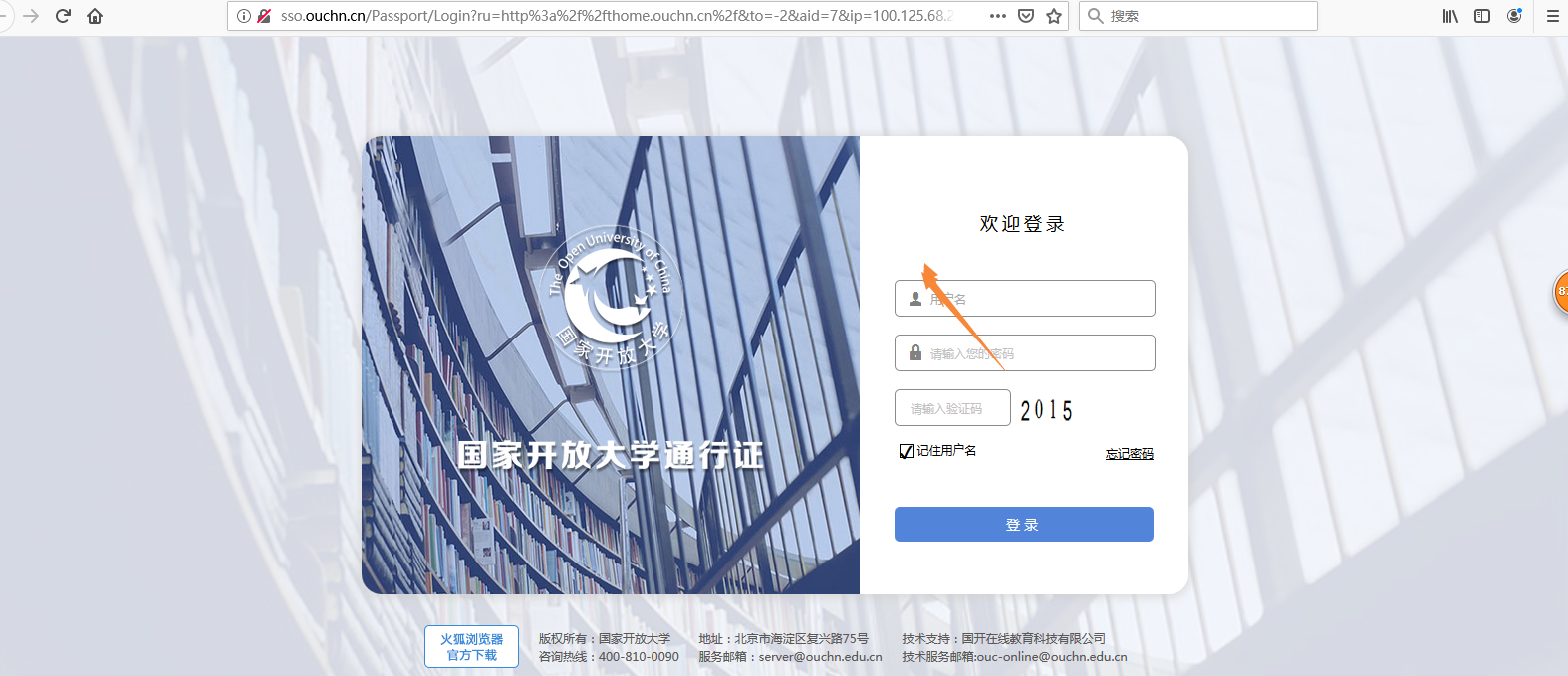 第三步，到课程中选择《证券投资分析》，点击进入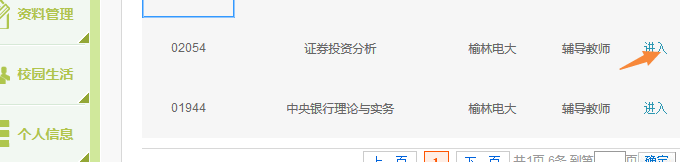 第四步，进入到课程学习主页，重点关注 “教学文件”和“教学辅导作业”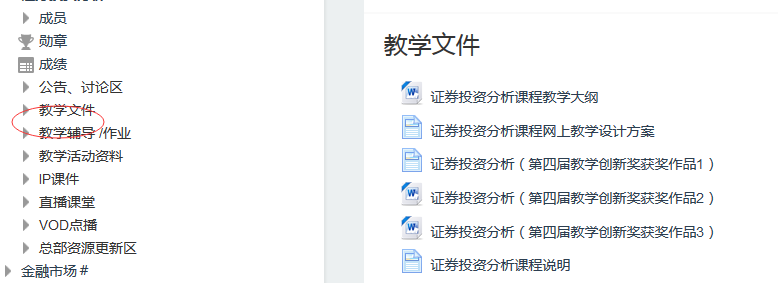 1、点击“教学文件”，重点了解教学大纲、教学设计方案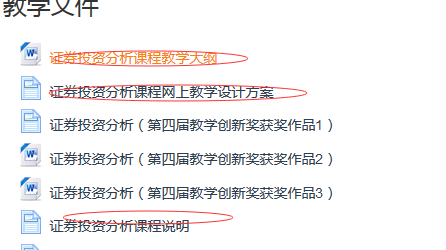 2、点击“教学辅导作业”选择形成性考核一、二、三、四依次答题，每次答完题后，点击“接受答题”。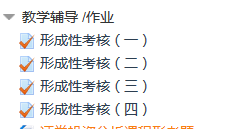 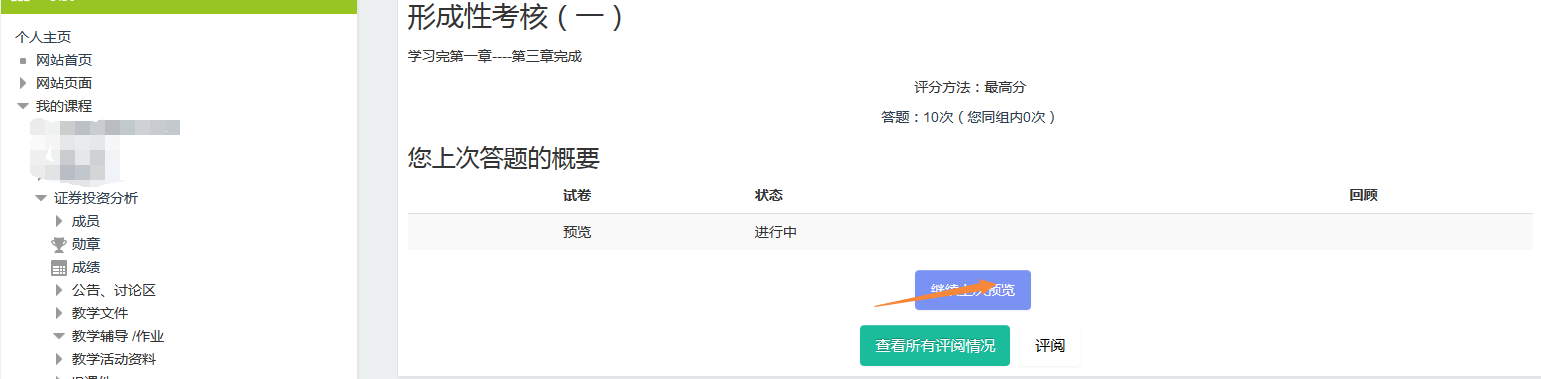 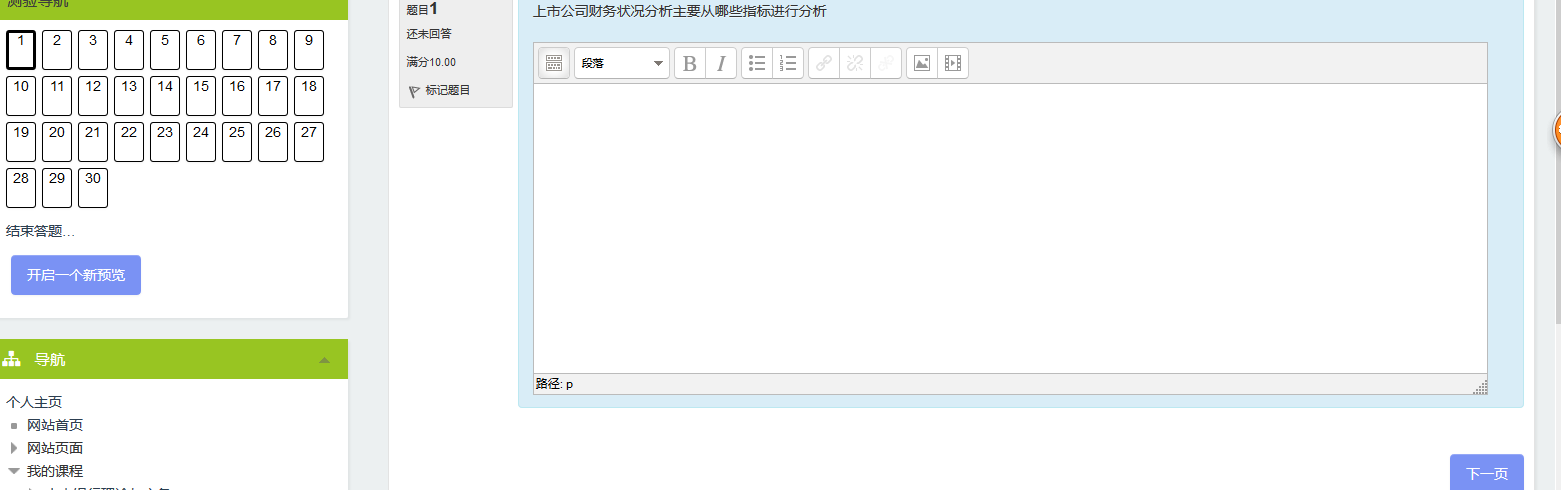 3、提交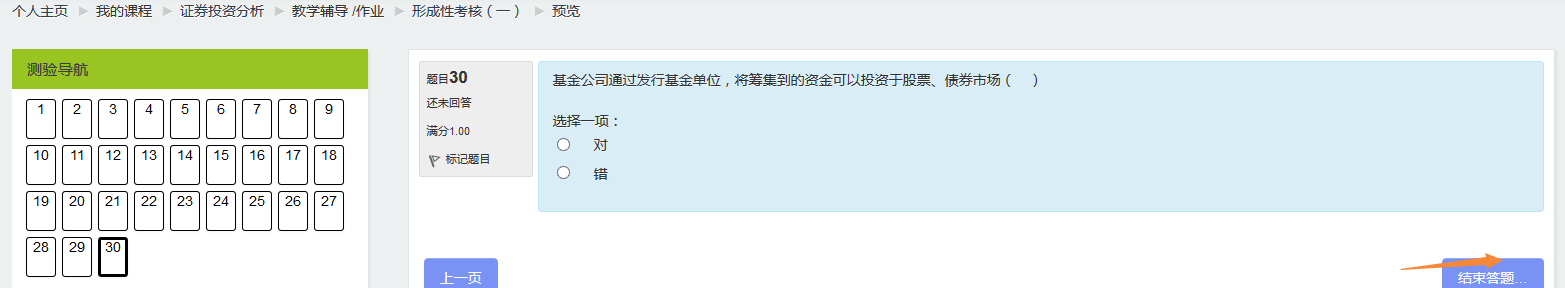 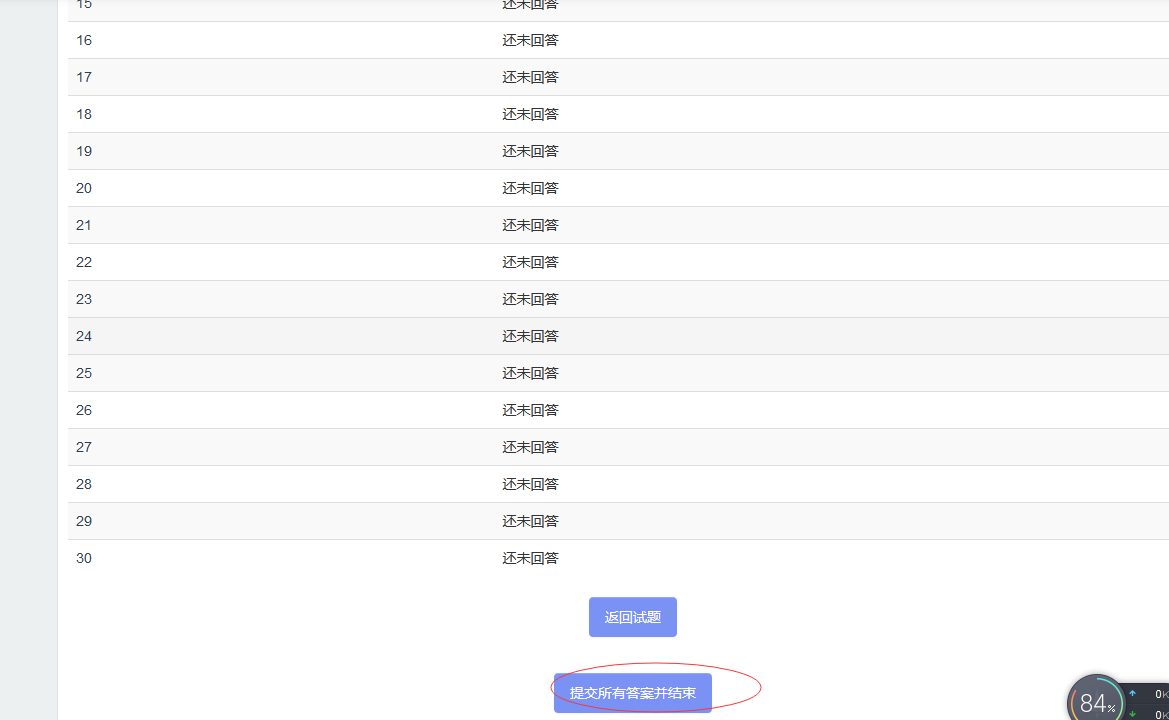 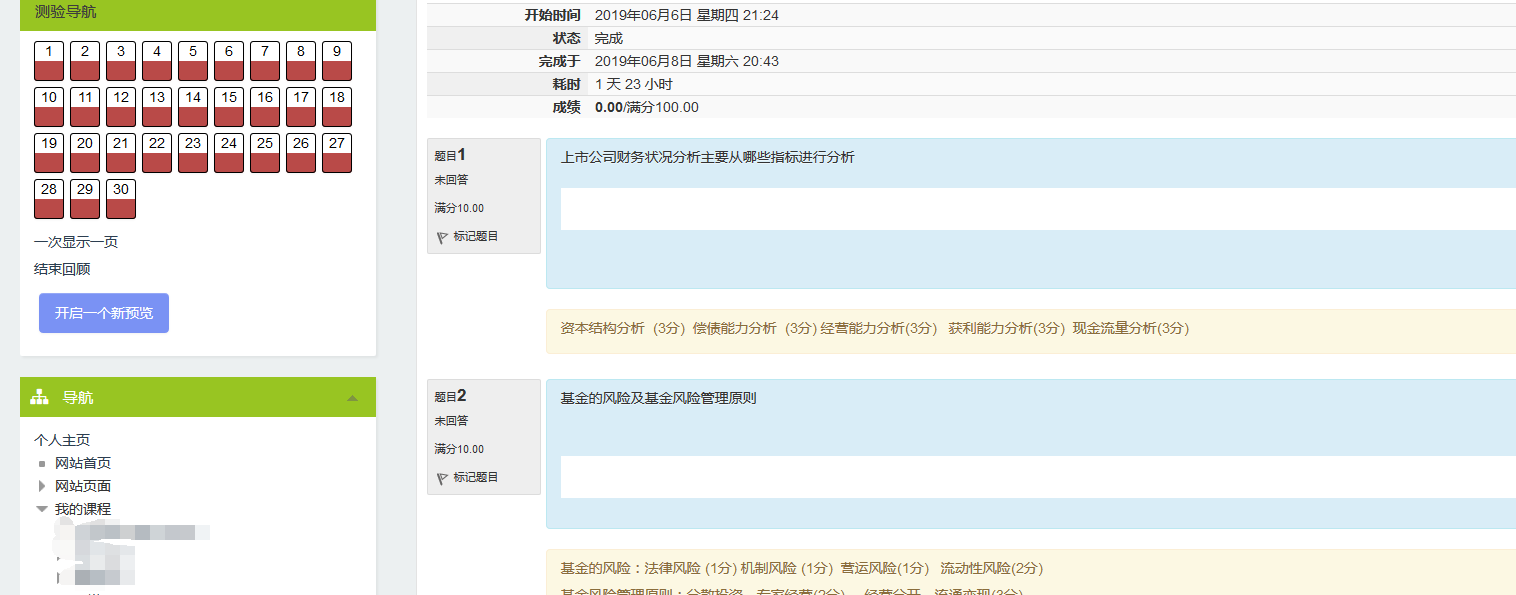 第五步，完成作业考核。